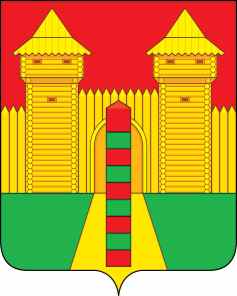 АДМИНИСТРАЦИЯ  МУНИЦИПАЛЬНОГО  ОБРАЗОВАНИЯ «ШУМЯЧСКИЙ   РАЙОН» СМОЛЕНСКОЙ  ОБЛАСТИПОСТАНОВЛЕНИЕот 13.07.2023г. № 301        п. ШумячиАдминистрация муниципального образования «Шумячский район» Смоленской области  П О С Т А Н О В Л Я Е Т:1. Внести в постановление Администрации муниципального образования «Шумячский район» Смоленской области от 18.02.2016 № 101 «Об утверждении Положения о коммерческом найме жилых помещений, находящихся в муниципальной собственности Шумячского городского поселения относящихся к жилищному фонду коммерческого использования» (в редакции постановлений Администрации муниципального образования «Шумячский район» Смоленской области от 17.07.2018г. № 354) (далее – постановление) следующие изменения:1.1. В Положении о коммерческом найме жилых помещений, находящихся в муниципальной собственности Шумячского городского поселения относящихся к жилищному фонду коммерческого использования (приложение 1), утвержденное постановлением:- в пункте 6.3. раздела 6. слова «три месяца» заместить словами «две недели»;- в пункте 6.3. раздела 6. исключить слова «в связи с решением не сдавать жилое помещение в коммерческий наем в течении не менее года».	2. Настоящее постановление вступает в силу со дня его подписания.Глава муниципального образования«Шумячский район» Смоленской области                                             А.Н. Васильев О внесении изменений в постановление Администрации муниципального образования «Шумячский район» Смоленской области от 18.02.2016г. № 101 